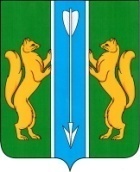 РОССИЙСКАЯ ФЕДЕРАЦИЯАДМИНИСТРАЦИЯ ВЕРХНЕПАШИНСКОГО СЕЛЬСОВЕТАЕНИСЕЙСКОГО РАЙОНАКРАСНОЯРСКОГО КРАЯПОСТАНОВЛЕНИЕ	26.02.2024                       с. Верхнепашино                       №  16-пОб утверждении Положения о личном приеме граждан должностными лицами администрации Верхнепашинского  сельсовета   Енисейского районаНа основании статьи 32 Федерального закона от 06.10.2003г. № 131-ФЗ «Об общих принципах организации местного самоуправления в Российской Федерации», статьи 13 Федерального закона от 02.05.2006 № 59-ФЗ «О порядке рассмотрения обращений граждан Российской Федерации», руководствуясь Уставом Верхнепашинского  сельсовета ПОСТАНОВЛЯЮ:1. Утвердить Положение о личном приеме граждан должностными лицами администрации  Верхнепашинского  сельсовета согласно приложению. 2.  Контроль за исполнением постановления оставляю за собой.  3.Постановление вступает в силу в день, следующий за днём его  официального опубликования в информационном издании «Сельский вестник».  Глава       сельсовета		                                         Е.И. Чапига  	                                                                                               Приложение    к постановлению                                                                                              администрации   Верхнепашинского  сельсовета от 26.02.2024 года № 16-пПОЛОЖЕНИЕо личном приеме граждан должностными лицами  администрации Верхнепашинского  сельсовета1. Прием граждан в администрации  Верхнепашинского  сельсовета осуществляется Главой Верхнепашинского  сельсовета, заместителем Главы, специалистами,  в соответствии с графиком, утвержденным Главой Верхнепашинского  сельсовета.Предварительная запись на прием к Главе Верхнепашинского  сельсовета осуществляется заместителем Главы, специалистом, организующим работу приемной администрации Верхнепашинского  сельсовета. Типовая форма журнала регистрации предварительной записи приведена в Приложении 2.Прием граждан проводится ежедневно  в соответствии с графиком, утвержденным Главой Верхнепашинского  сельсовета. График приема граждан Главой Верхнепашинского  сельсовета, заместителем Главы, специалистами, размещается на информационном стенде.При личном приеме гражданин предъявляет документ, удостоверяющий его личность.2. Должностные лица, ведущие прием граждан, для обеспечения принятия квалифицированных решений по поставленным гражданами вопросам, могут привлекать к их рассмотрению других  специалистов  администрации  сельсовета.3. Содержание устного обращения заносится в карточку регистрации приема гражданина. В случае, если изложенные в устном обращении факты и обстоятельства являются очевидными и не требуют дополнительной  проверки, ответ на обращение, с согласия гражданина, может быть дан устно в ходе личного приема, о чем делается запись в  карточке регистрации приема гражданина. В остальных случаях дается письменный ответ по существу поставленных в обращении вопросов.4. Должностные лица, ведущие прием граждан, руководствуясь действующими законодательством  нормативными правовыми актами, в пределах своей компетенции, вправе принять одно из следующих решений:удовлетворить просьбу, сообщив гражданину порядок и срок исполнения принятого решения;отказать в удовлетворении просьбы, разъяснив мотивы отказа и порядок обжалования принятого решения;принять письменное заявление, если поставленные гражданином вопросы требуют дополнительного изучения или проверки, разъяснив ему причины, по которым просьба не может быть разрешена в процессе приема, порядок и срок ее рассмотрения.Если   гражданин   по   каким-либо   причинам  самостоятельно  в письменной форме не может изложить свою просьбу, должностное лицо, осуществляющее прием, обязано  оказать ему в этом необходимую помощь.5. Обращения граждан, принятые во время личного приема должностным лицом, ведущим прием граждан, регистрируются и рассматриваются в порядке, установленном для письменных обращений в Федеральном законе от 02.05.2006 № 59-ФЗ «О порядке рассмотрения обращений граждан   Российской Федерации» Типовая форма карточки личного приема гражданина приведена в Приложении 1.Обращения граждан после рассмотрения поставленных в них вопросов передаются в администрацию Верхнепашинского  сельсовета  для последующего формирования в отдельное дело и хранения согласно номенклатуре дел. Дело оформляется в соответствии с Приложением 36. Если решение вопросов, поставленных гражданином в ходе приема, не входит в компетенцию должностного лица, ведущего прием, гражданину разъясняется, в какой орган (учреждение) ему следует обратиться.7. В случае неявки гражданина на личный прием и невозможности рассмотрения обращения без его участия должностное лицо, ведущее прием, вправе перенести рассмотрение его обращения на новый срок, но не более чем на один месяц, с доведением принятого решения до гражданина.  При повторной неявке гражданина и невозможности рассмотрения обращения без его участия его обращение остается без рассмотрения и направляется в архив, если его рассмотрение невозможно в отсутствии гражданина.8. Должностное лицо, осуществляющее прием граждан, осуществляет мониторинг и анализ результатов рассмотрения обращения граждан, ежемесячно предоставляет в Администрацию Президента Российской Федерации в электронной форме информацию о результатах рассмотрения обращений граждан, а также о мерах, принятых по таким обращениям.9. Должностные лица, ведущие прием граждан, несут личную ответственность за качество ответов по существу поставленных вопросов и предоставляемые разъяснения по вопросам, отнесенным к компетенции администрации Верхнепашинского  сельсовета.Должностные лица, виновные в нарушении порядка рассмотрения обращений граждан, несут ответственность в соответствии с законодательством Российской Федерации. 10. Герои Советского Союза, Герои Российской Федерации и полные кавалеры ордена Славы принимаются в первоочередном порядке руководителями и иными должностными лицами органов государственной власти и органов местного самоуправления.Приложение 1к положению о порядке личного приема граждан должностными лицами администрации  Верхнепашинского  сельсовета                                         Дата приема: «__» ________ 20__ г.Фамилия _____________________________________________________________Имя ____________________________ Отчество _____________________________Адрес проживания ___________________________________________________________________________________________________________________________E-mail _____________________________________Телефон: ___________________________________Содержание обращения____________________________________________________________________________________________________________________________________________________________________________________________________________________________________________________________________________________________________________________________________________________________________________________________________________________________________________________________________________________________________________________________________________________________________________________________________________________________________________Дополнительные материалы на ___ листах.Лицо, проводившее прием _______________________________________________                                                                            (должность, Ф.И.О.)Принятое решение по обращению __________________________________________________________________________________________________________________________________________________________________________________________________________________________________________________________Принято письменное обращение, регистрационный №  ___ , дата _____________.Письменное обращение перенаправлено _______________________________________________________________________________________________________________________________________________ «__» _________________ 20__ г.Примечание _______________________________________________________________________________________________________________________________________________________________________________________________________Приложение 2к положению о порядке личного приема граждан должностными лицами администрации  Верхнепашинского  сельсоветаЖурналрегистрации предварительной записи на прием к Главе  Верхнепашинского  сельсоветаПриложение 3к положению о порядке личного приема граждан должностными лицами администрации  Верхнепашинского  сельсовета№Фамилия Имя ОтчествоАдрес проживанияСодержание обращенияДело № Дело № Адресатпо вопросу: Населенный пункт / адрес: Начато:Снято с контроля: Особые отметки: 